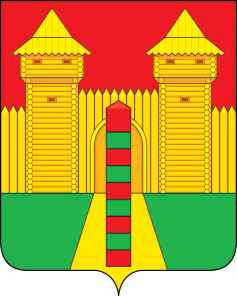 АДМИНИСТРАЦИЯ  МУНИЦИПАЛЬНОГО  ОБРАЗОВАНИЯ «ШУМЯЧСКИЙ  РАЙОН» СМОЛЕНСКОЙ  ОБЛАСТИРАСПОРЯЖЕНИЕот 11.01.2024г. № 3-р        п. ШумячиВ целях реализации муниципальной программы «Обеспечение жильём молодых семей муниципального образования «Шумячский район» Смоленской области» Администрация муниципального образования «Шумячский район» Смоленской областиП О С Т А Н О В Л Я Е Т:Установить на территории Шумячского района Смоленской области норматив рыночной стоимости  общей площади жилья на 2024 год в размере 30450 (тридцать тысяч четыреста пятьдесят) рублей.И.п. Главы муниципального образования«Шумячский район» Смоленской области                                            Д.А. КаменевОб установлении норматива рыночной стоимости  общей площади жилья на 2024  год  